Besonderheiten bei EukaryotenIm Gegensatz zu Prokaryoten wird das Produkt der Transcription bei Eukaryoten zunächst bearbeitet („prozessiert“; die RNA-Prozessierung), bevor es als fertige m-RNA zu den Ribo-somen gelangt. Die Prozessierung findet im Zellkern während bzw. kurz nach der Transcrip-tion statt.a) Das Spleißen (splicing)Introns (Intervening region) sind die nicht codierenden Abschnitte der DNA; sie trennen die Exons (von engl. expressed region) innerhalb eines Gens voneinander. Beide werden transcribiert, die Introns aber nachträglich aus der m-RNA herausgeschnitten und die Exons miteinander verbunden, so dass nur die Exons in den Ribosomen translatiert werden.Vorteil: Durch Mutation können Teile von Introns zu Teilen von Exons werden und umgekehrt, wodurch neue Gene entstehen, die unter Umständen einen Vorteil für den Organismus bedeuten können: Erhöhung der Evolutionsgeschwindigkeit.b) Das CappingProblem: Prokaryotenzellen sind in der Regel einen Mikrometer lang, Eukaryotenzellen meist 100-fach länger. Deshalb muss die m-RNA auf ihrem Weg vom Zellkern zu den Ribosomen vor enzymatischem Abbau geschützt werden.Lösung: Am Vorderende (5’-Ende) der m-RNA wird eine Schutzkappe angebracht (kein Lernstoff, aber für Interessierte: Die Kappe ist meist ein Guanin-Nucleotid, das auf ungewöhnliche Weise mit dem ersten Nucleotid der m-RNA verbunden wird.)c) Die PolyadenylierungProblem: Proteine werden in unterschiedlicher Menge benötigt. Je länger eine m-RNA exis-tiert, bevor sie abgebaut wird, desto mehr Proteinmoleküle können an ihr entstehen.Lösung: Je mehr Proteinmoleküle pro m-RNA-Molekül hergestellt werden sollen, desto län-ger ist der Schwanz aus Adenin-Nucleotiden, der an das Hinterende (3’-Ende) der m-RNA angehängt wird (denn die RNAsen, die RNA abbauen, fangen mit ihrer Arbeit am 3’-Ende an).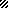 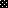 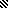 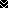 